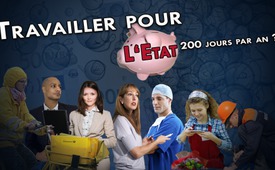 Travailler pour l’Etat 200 jours par an ?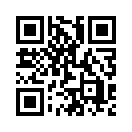 L’association allemande des contribuables annonce une fois par an « le jour des contribuables ». En 2017 ce jour tombait le 19 juillet parce que depuis le début de l’année et jusqu’à ce jour-là, l’Allemand moyen avait travaillé pour l’Etat. C’est au total 200 jours sur 365 dans année.De chaque euro gagné il reste effectivement dans son porte-monnaie 45,4 centimes seulement à sa libre disposition.L’association allemande des contribuables annonce une fois par an « le jour des contribuables ». En 2017 ce jour tombait le 19 juillet parce que depuis le début de l’année et jusqu’à ce jour-là, l’Allemand moyen avait travaillé pour l’Etat. C’est au total 200 jours sur 365 dans année. De chaque euro gagné il reste effectivement dans son porte-monnaie 45,4 centimes seulement à sa libre disposition. De tout ce qui reste, 21,3 centimes partent dans les assurances sociales, 33,3 centimes dans des impôts de toutes sortes, dont les impôts sur le salaire et les taxes à la valeur ajoutée ne représentent que 22,6 centimes – cela fait en tout 54,6 centimes – ce qui correspond, converti en jours et arrondi, à 200 jours. C’est là une exploitation massive des travailleurs et la question se pose de savoir combien de temps ils pourront encore y faire face.de rs.Sources:www.steuerzahler.de/Zum-
Steuerzahlergedenktag/85230c97010i1p1520/ 
Basler Zeitung vom 20.7.2017, S.7Cela pourrait aussi vous intéresser:---Kla.TV – Des nouvelles alternatives... libres – indépendantes – non censurées...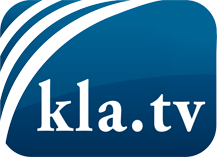 ce que les médias ne devraient pas dissimuler...peu entendu, du peuple pour le peuple...des informations régulières sur www.kla.tv/frÇa vaut la peine de rester avec nous! Vous pouvez vous abonner gratuitement à notre newsletter: www.kla.tv/abo-frAvis de sécurité:Les contre voix sont malheureusement de plus en plus censurées et réprimées. Tant que nous ne nous orientons pas en fonction des intérêts et des idéologies de la système presse, nous devons toujours nous attendre à ce que des prétextes soient recherchés pour bloquer ou supprimer Kla.TV.Alors mettez-vous dès aujourd’hui en réseau en dehors d’internet!
Cliquez ici: www.kla.tv/vernetzung&lang=frLicence:    Licence Creative Commons avec attribution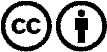 Il est permis de diffuser et d’utiliser notre matériel avec l’attribution! Toutefois, le matériel ne peut pas être utilisé hors contexte.
Cependant pour les institutions financées avec la redevance audio-visuelle, ceci n’est autorisé qu’avec notre accord. Des infractions peuvent entraîner des poursuites.